SEQUENCE GEOGRAPHIE« Thème 2 : Se loger, travailler, avoir des loisirs en France (2) »SEQUENCE GEOGRAPHIE« Thème 2 : Se loger, travailler, avoir des loisirs en France (2) »SEQUENCE GEOGRAPHIE« Thème 2 : Se loger, travailler, avoir des loisirs en France (2) »SEQUENCE GEOGRAPHIE« Thème 2 : Se loger, travailler, avoir des loisirs en France (2) »SEQUENCE GEOGRAPHIE« Thème 2 : Se loger, travailler, avoir des loisirs en France (2) ».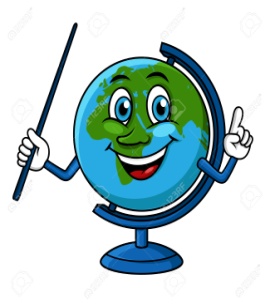 Niveau : cycle 3Niveau : cycle 3Durée : 11 x 60 minutesRéférence(s) au BO 2015 :Se loger, travailler, se cultiver, avoir des loisirs en France : dans un espace touristique.Comprendre que les actes du quotidien s’accomplissent dans des espaces organisés.Compétences du socle commun travaillées :Domaine 1 : Les langages pour penser et communiquer-  Nommer, localiser et caractériser des espaces.Domaine 2 : Les méthodes et outils pour apprendre- Poser et se poser des questions / Formuler des hypothèses, vérifier, justifier.- Comprendre le sens général d’un document / Extraire les informations pertinentes pour répondre à une question.- Extraire des informations pertinentes pour répondre à une question.-  S’approprier et utiliser un lexique historique et géographique approprié.Domaine 5 : Les représentations du monde et l’activité humaine- Situer des lieux et des espaces les uns par rapport aux autres.Référence(s) au BO 2015 :Se loger, travailler, se cultiver, avoir des loisirs en France : dans un espace touristique.Comprendre que les actes du quotidien s’accomplissent dans des espaces organisés.Compétences du socle commun travaillées :Domaine 1 : Les langages pour penser et communiquer-  Nommer, localiser et caractériser des espaces.Domaine 2 : Les méthodes et outils pour apprendre- Poser et se poser des questions / Formuler des hypothèses, vérifier, justifier.- Comprendre le sens général d’un document / Extraire les informations pertinentes pour répondre à une question.- Extraire des informations pertinentes pour répondre à une question.-  S’approprier et utiliser un lexique historique et géographique approprié.Domaine 5 : Les représentations du monde et l’activité humaine- Situer des lieux et des espaces les uns par rapport aux autres.Référence(s) au BO 2015 :Se loger, travailler, se cultiver, avoir des loisirs en France : dans un espace touristique.Comprendre que les actes du quotidien s’accomplissent dans des espaces organisés.Compétences du socle commun travaillées :Domaine 1 : Les langages pour penser et communiquer-  Nommer, localiser et caractériser des espaces.Domaine 2 : Les méthodes et outils pour apprendre- Poser et se poser des questions / Formuler des hypothèses, vérifier, justifier.- Comprendre le sens général d’un document / Extraire les informations pertinentes pour répondre à une question.- Extraire des informations pertinentes pour répondre à une question.-  S’approprier et utiliser un lexique historique et géographique approprié.Domaine 5 : Les représentations du monde et l’activité humaine- Situer des lieux et des espaces les uns par rapport aux autres.Domaine :GéographieDomaine :GéographieDomaine :GéographieRéférence(s) au BO 2015 :Se loger, travailler, se cultiver, avoir des loisirs en France : dans un espace touristique.Comprendre que les actes du quotidien s’accomplissent dans des espaces organisés.Compétences du socle commun travaillées :Domaine 1 : Les langages pour penser et communiquer-  Nommer, localiser et caractériser des espaces.Domaine 2 : Les méthodes et outils pour apprendre- Poser et se poser des questions / Formuler des hypothèses, vérifier, justifier.- Comprendre le sens général d’un document / Extraire les informations pertinentes pour répondre à une question.- Extraire des informations pertinentes pour répondre à une question.-  S’approprier et utiliser un lexique historique et géographique approprié.Domaine 5 : Les représentations du monde et l’activité humaine- Situer des lieux et des espaces les uns par rapport aux autres.Référence(s) au BO 2015 :Se loger, travailler, se cultiver, avoir des loisirs en France : dans un espace touristique.Comprendre que les actes du quotidien s’accomplissent dans des espaces organisés.Compétences du socle commun travaillées :Domaine 1 : Les langages pour penser et communiquer-  Nommer, localiser et caractériser des espaces.Domaine 2 : Les méthodes et outils pour apprendre- Poser et se poser des questions / Formuler des hypothèses, vérifier, justifier.- Comprendre le sens général d’un document / Extraire les informations pertinentes pour répondre à une question.- Extraire des informations pertinentes pour répondre à une question.-  S’approprier et utiliser un lexique historique et géographique approprié.Domaine 5 : Les représentations du monde et l’activité humaine- Situer des lieux et des espaces les uns par rapport aux autres.Référence(s) au BO 2015 :Se loger, travailler, se cultiver, avoir des loisirs en France : dans un espace touristique.Comprendre que les actes du quotidien s’accomplissent dans des espaces organisés.Compétences du socle commun travaillées :Domaine 1 : Les langages pour penser et communiquer-  Nommer, localiser et caractériser des espaces.Domaine 2 : Les méthodes et outils pour apprendre- Poser et se poser des questions / Formuler des hypothèses, vérifier, justifier.- Comprendre le sens général d’un document / Extraire les informations pertinentes pour répondre à une question.- Extraire des informations pertinentes pour répondre à une question.-  S’approprier et utiliser un lexique historique et géographique approprié.Domaine 5 : Les représentations du monde et l’activité humaine- Situer des lieux et des espaces les uns par rapport aux autres.Matériels :- manuel Magellan 2016- guide du maître- supports documentsMatériels :- manuel Magellan 2016- guide du maître- supports documentsMatériels :- manuel Magellan 2016- guide du maître- supports documentsRéférence(s) au BO 2015 :Se loger, travailler, se cultiver, avoir des loisirs en France : dans un espace touristique.Comprendre que les actes du quotidien s’accomplissent dans des espaces organisés.Compétences du socle commun travaillées :Domaine 1 : Les langages pour penser et communiquer-  Nommer, localiser et caractériser des espaces.Domaine 2 : Les méthodes et outils pour apprendre- Poser et se poser des questions / Formuler des hypothèses, vérifier, justifier.- Comprendre le sens général d’un document / Extraire les informations pertinentes pour répondre à une question.- Extraire des informations pertinentes pour répondre à une question.-  S’approprier et utiliser un lexique historique et géographique approprié.Domaine 5 : Les représentations du monde et l’activité humaine- Situer des lieux et des espaces les uns par rapport aux autres.Référence(s) au BO 2015 :Se loger, travailler, se cultiver, avoir des loisirs en France : dans un espace touristique.Comprendre que les actes du quotidien s’accomplissent dans des espaces organisés.Compétences du socle commun travaillées :Domaine 1 : Les langages pour penser et communiquer-  Nommer, localiser et caractériser des espaces.Domaine 2 : Les méthodes et outils pour apprendre- Poser et se poser des questions / Formuler des hypothèses, vérifier, justifier.- Comprendre le sens général d’un document / Extraire les informations pertinentes pour répondre à une question.- Extraire des informations pertinentes pour répondre à une question.-  S’approprier et utiliser un lexique historique et géographique approprié.Domaine 5 : Les représentations du monde et l’activité humaine- Situer des lieux et des espaces les uns par rapport aux autres.Référence(s) au BO 2015 :Se loger, travailler, se cultiver, avoir des loisirs en France : dans un espace touristique.Comprendre que les actes du quotidien s’accomplissent dans des espaces organisés.Compétences du socle commun travaillées :Domaine 1 : Les langages pour penser et communiquer-  Nommer, localiser et caractériser des espaces.Domaine 2 : Les méthodes et outils pour apprendre- Poser et se poser des questions / Formuler des hypothèses, vérifier, justifier.- Comprendre le sens général d’un document / Extraire les informations pertinentes pour répondre à une question.- Extraire des informations pertinentes pour répondre à une question.-  S’approprier et utiliser un lexique historique et géographique approprié.Domaine 5 : Les représentations du monde et l’activité humaine- Situer des lieux et des espaces les uns par rapport aux autres.SéancesTitresTitresTitresObjectifsObjectifsSéance 1Se loger sur un littoral touristiqueSe loger sur un littoral touristiqueSe loger sur un littoral touristique- Caractériser le côté saisonnier du peuplement des zones littorales.- Identifier les différents types de logements suivants les types de population.- Savoir que les littoraux sont des espaces fragiles et comprendre l’impact du tourisme.- Caractériser le côté saisonnier du peuplement des zones littorales.- Identifier les différents types de logements suivants les types de population.- Savoir que les littoraux sont des espaces fragiles et comprendre l’impact du tourisme.Séance 2Les outils du géographe : de la photographie à la carteLes outils du géographe : de la photographie à la carteLes outils du géographe : de la photographie à la carte- Lire une photographie aérienne.- Lire une carte et comprendre ce qu’elle représente du paysage.- Lire une photographie aérienne.- Lire une carte et comprendre ce qu’elle représente du paysage.Séance 3Travailler sur un littoral touristiqueTravailler sur un littoral touristiqueTravailler sur un littoral touristique- Comprendre que, sur les littoraux touristiques, on trouve les mêmes métiers qu’ailleurs.- Identifier les métiers du tourisme et le caractère saisonnier de l’activité.- Comprendre que, sur les littoraux touristiques, on trouve les mêmes métiers qu’ailleurs.- Identifier les métiers du tourisme et le caractère saisonnier de l’activité.Séance 4Avoir des loisirs sur un littoral touristiqueAvoir des loisirs sur un littoral touristiqueAvoir des loisirs sur un littoral touristique- Identifier la variété des loisirs en zone littorale touristique.- Comprendre le caractère saisonnier de l’offre de loisirs.- Envisager le rapport entre les loisirs et le développement durable.- Identifier la variété des loisirs en zone littorale touristique.- Comprendre le caractère saisonnier de l’offre de loisirs.- Envisager le rapport entre les loisirs et le développement durable.Séance 5Les outils du géographe :la carte touristiqueLes outils du géographe :la carte touristiqueLes outils du géographe :la carte touristique- Lire une carte non géographique.- Utiliser la carte à des fins touristiques.- Lire une carte non géographique.- Utiliser la carte à des fins touristiques.Séance 6Utiliser des services sur un littoral touristiqueUtiliser des services sur un littoral touristiqueUtiliser des services sur un littoral touristique- Identifier des services nécessaires pour les habitants des littoraux.- Identifier des services créés par les touristes.- Identifier des services nécessaires pour les habitants des littoraux.- Identifier des services créés par les touristes.EVALUATIONEVALUATIONEVALUATIONEVALUATIONEVALUATIONEVALUATIONSéance 7Se loger dans un espace montagnard touristiqueSe loger dans un espace montagnard touristiqueSe loger dans un espace montagnard touristique- Identifier les logements nécessaires pour les habitants et pour les touristes.- Comprendre l’impact des logements touristiques sur les paysages montagnards.- Identifier les logements nécessaires pour les habitants et pour les touristes.- Comprendre l’impact des logements touristiques sur les paysages montagnards.Séance 8Travailler dans un espace montagnard touristiqueTravailler dans un espace montagnard touristiqueTravailler dans un espace montagnard touristique- Identifier les activités traditionnelles et leur évolution du fait de la présence de touristes.- Identifier les activités directement liées au tourisme.- Identifier les activités traditionnelles et leur évolution du fait de la présence de touristes.- Identifier les activités directement liées au tourisme.Séance 9Avoir des loisirs dans un espace montagnard touristiqueAvoir des loisirs dans un espace montagnard touristiqueAvoir des loisirs dans un espace montagnard touristique- Identifier l’offre en matière d’activités sportives, ludiques et culturelles.- Comprendre la nécessité de se montrer respectueux et prudent en montagne.- Identifier l’offre en matière d’activités sportives, ludiques et culturelles.- Comprendre la nécessité de se montrer respectueux et prudent en montagne.Séance 10Utiliser des services dans un espace montagnard touristiqueUtiliser des services dans un espace montagnard touristiqueUtiliser des services dans un espace montagnard touristique- Identifier l’offre de services pendant et en dehors de la saison touristique.- Organiser la vie saisonnière.- Identifier l’offre de services pendant et en dehors de la saison touristique.- Organiser la vie saisonnière.Séance 11L’aménagement d’une station de sports d’hiverL’aménagement d’une station de sports d’hiverL’aménagement d’une station de sports d’hiver- Repérer les différents espaces dans une station de sports d’hiver.- Repérer les différents espaces dans une station de sports d’hiver.EVALUATIONEVALUATIONEVALUATIONEVALUATIONEVALUATIONEVALUATION